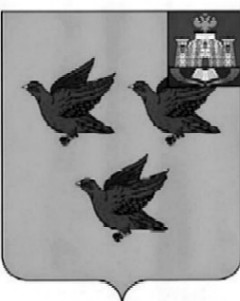 РОССИЙСКАЯ ФЕДЕРАЦИЯОРЛОВСКАЯ ОБЛАСТЬАДМИНИСТРАЦИЯ ГОРОДА ЛИВНЫПОСТАНОВЛЕНИЕ8 июля 2016г                                                                                                    № 84 г. ЛивныОб утверждении муниципальной Программы " Ремонт, строительство, реконструкция и содержаниеобъектов дорожной инфраструктуры города Ливны  на 2017-2019 годы"  В соответствии с Федеральным законом от 6 октября 2003 года № 131-ФЗ "Об общих принципах организации местного самоуправления в Российской Федерации", Уставом города  Ливны, постановлением администрации города от 05 марта 2013 года № 11 «О разработке, утверждении и реализации муниципальных программ на территории города Ливны Орловской области» администрация города п о с т а н о в л я е т:Утвердить муниципальную программу "Ремонт, строительство,   	реконструкция и содержание объектов дорожной инфраструктуры города 	Ливны  на 2017-2019 годы" (приложение).     Финансовому управлению администрации города (Парахина Н.М.)        	предусмотреть финансирование данной Программы.     Опубликовать настоящее решение в газете «Ливенский вестник»                          	и разместить на сайте http://www.adminliv.ru.4.	Контроль за исполнением программы возложить на первого 	заместителя главы администрации города Трубицина С.А.Исполняющий обязанностиглавы города		                                          	          		Н. В. Злобин